Załącznik mapowy 
do Zarządzenia nr 0050/98/23
Prezydenta Miasta Tychy
z dnia 23 marca 2023 r.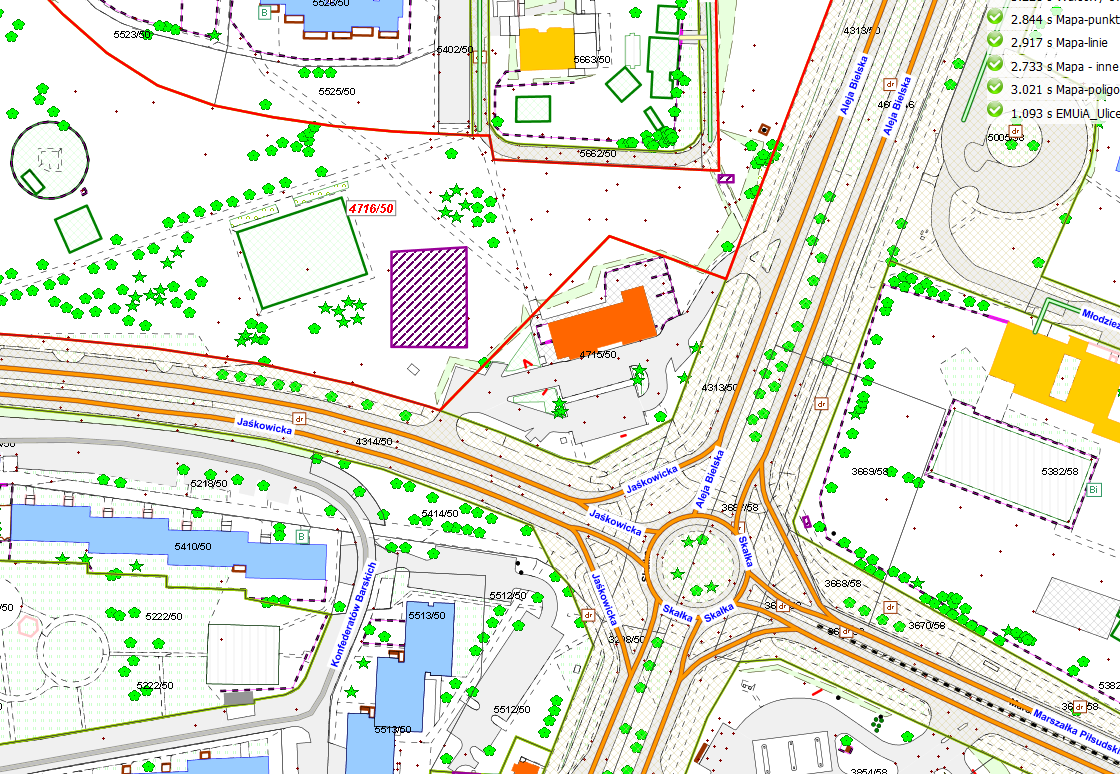 LEGENDALEGENDATeren do dzierżawy 
przeznaczony pod imprezę rozrywkową i piknik rodzinny 